POWERS & EXPONENTS~NOTESPower – numbers using an exponent and baseBase – the common factor in a powerExponent – the number of times the base is used as a factorWrite & Evaluate PowersEXAMPLESWrite each expression using exponents.1.) 		2.)  Evaluate each expression.3.)  = ___________					4.)   = _____________5.) Evaluate the expression below if a = 3 and b = 5.Product of PowersRule:  To multiply powers with the same base, add their exponents.Example:  Simplify using the Laws of Exponents.Quotient of PowersRule:  To divide powers with the same base, subtract their exponents.Example:  NOTE:  The difference of the original exponents is the exponent in the final quotient.Simplify using the Laws of Exponents.Power of a PowerRule: To find the power of a power, multiply the exponents.Example:  (read as, “six to the fourth to the fifth power) = NOTE: The product of the original exponents, 4 and 5, is the final power of 20.Simplify using the Laws of Exponents.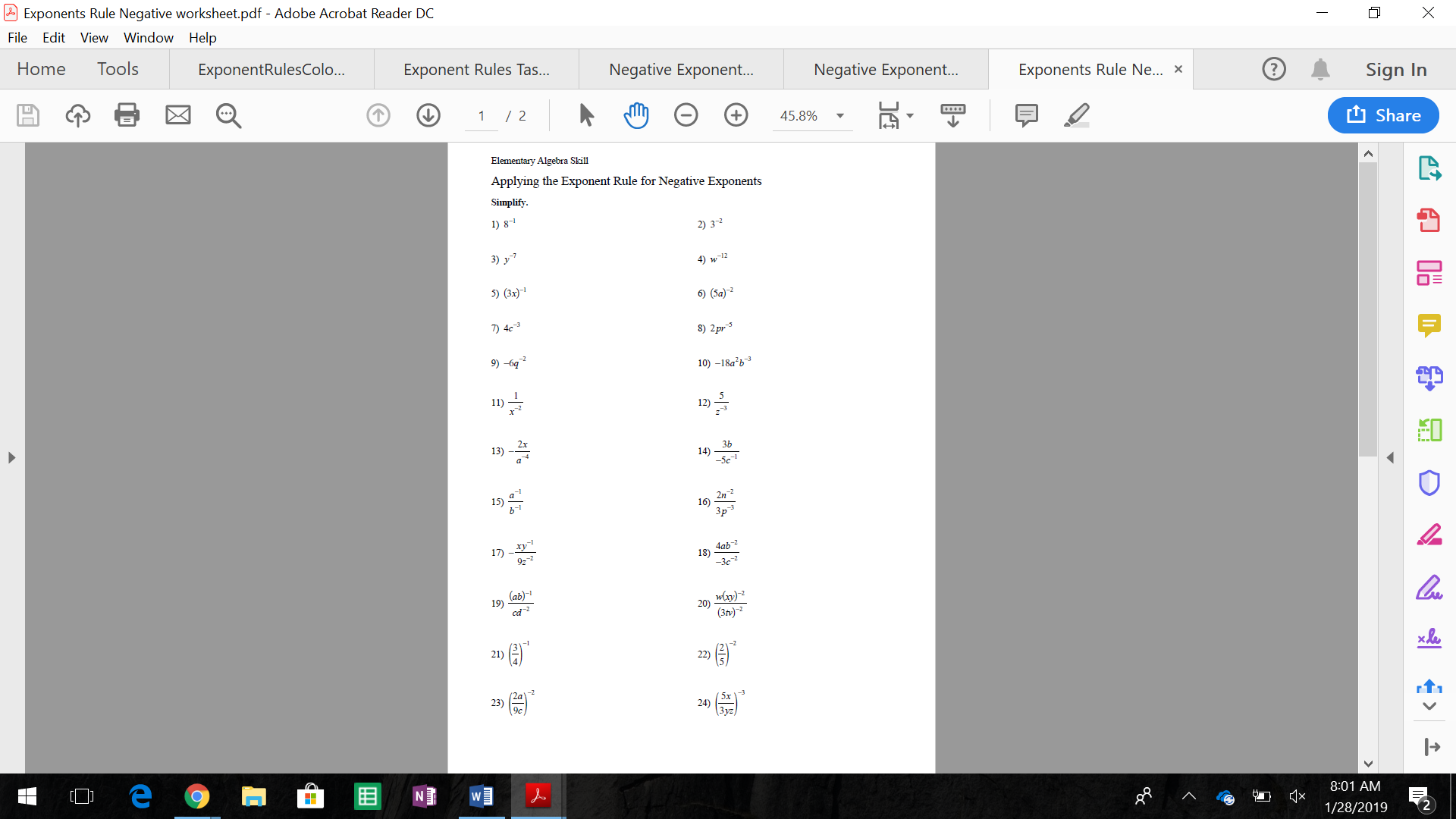 1.)   =2.)  3.) 4.)  1.)   =2.)  3.) 4.)  1.) = 2.)   = 3.) =4.)  = 